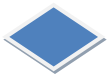 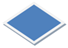 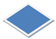 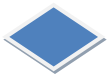 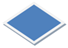 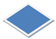 								Adopted: April 2018 								Reviewed: 4.2.20 EMCOMPLAINT REVIEW FORMIntroductionThis form is designed for use as part of an initial discussion of complaints received from patients, and to facilitate analysis of the complaint, with the identification of possible learning points.The analysis categories on the form also relate to the Complaints Annual Report [*] and may be used to populate the report template as part of your end-of-year complaints procedureIt may also be used to ensure that any actions arising from the complaint can be reviewed after an appropriate period, so that any need for changes to procedure etc. identified have been consolidated into practice day-to-day procedure.It is assumed that complaints forwarded to another organisation to be dealt with under the NHS joint-agency complaints process will still be recorded and reviewedThe form may be attached to the front of the complaint documents.>>> The form is on the next page >>>COMPLAINT REVIEW FORMBRIEF DESCRIPTION OF EVENT LEARNING POINTSSPECIFIC ACTION REQUIREDAnalysis (Delete that which does not apply)

REVIEWPatient identifier:Date of Review:TYPESourceStaff GroupJustificationClinical CarePatientDoctorFully JustifiedPrescribingPatient RelativeNursePartially JustifiedAttitudeHealthcare ProfessionalAdministrationNot JustifiedAdministrationOther Healthcare workerReceptionGenuinePolicy / ProceduresVisitorExternal workerNot GenuineReferralCarerPremisesOther organisation / advocateHospital CarePatient ComplaintRelative ComplaintShared AgencyRequires later reviewManagementResolutionNoWholly within Practice1 day3 monthsShared with another agency (Practice response)10 days6 monthsShared with another agency (referred to them)20 daysEnd of yearOther agency to provide copy of resolution3 monthsEscalated by patient to Ombudsman12 monthsReferred by patient to the GMC24 monthsNot resolvedReviewed by:                                                           Date: